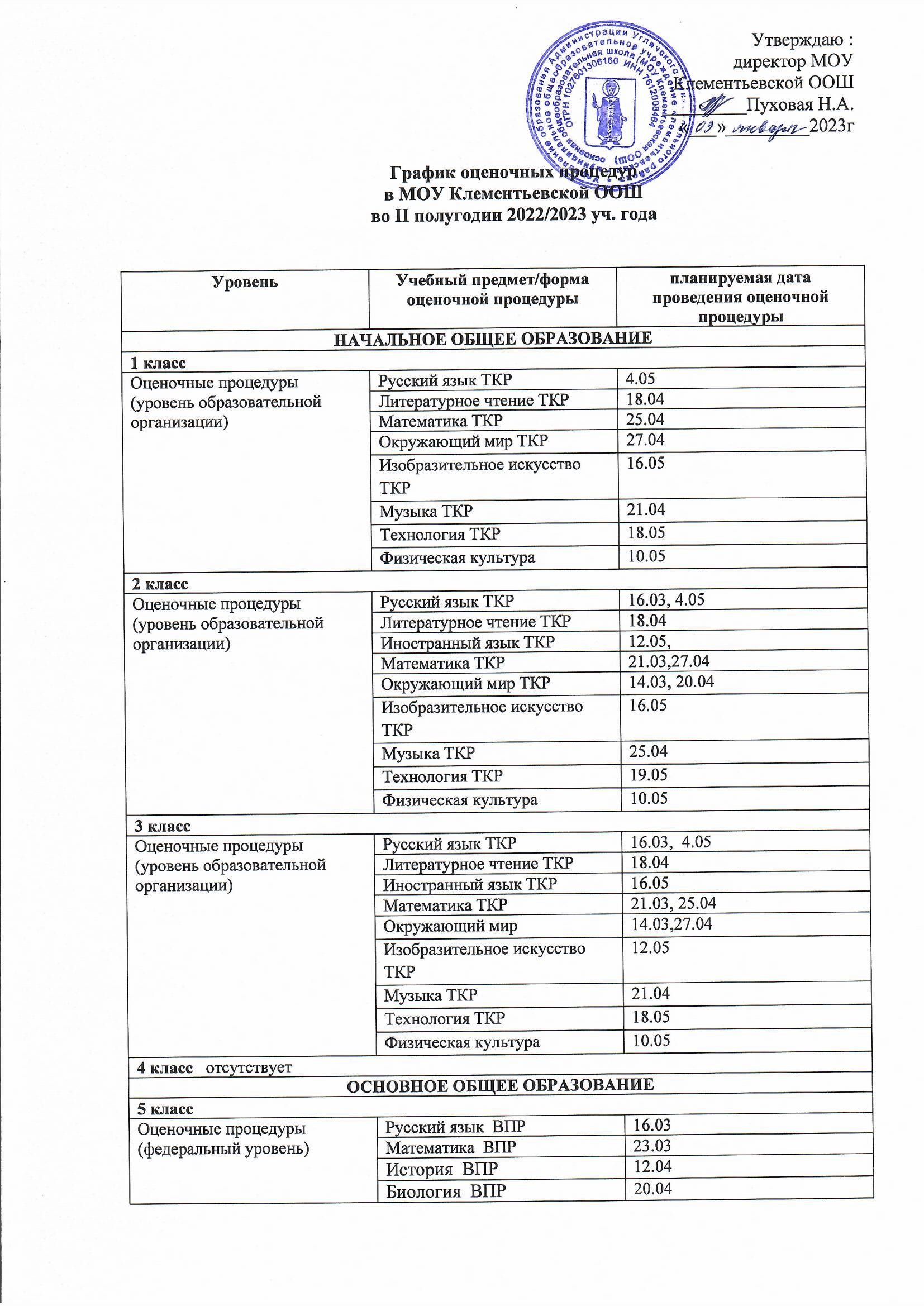 Оценочные процедуры (уровень образовательной организации)Русский язык  ПА19.05Оценочные процедуры (уровень образовательной организации)Литература ТПР/ПА7.03,14.04Оценочные процедуры (уровень образовательной организации)Иностранный язык ТПР/ПА15.03, 24.04Оценочные процедуры (уровень образовательной организации)Математика ПА12.05Оценочные процедуры (уровень образовательной организации)Информатика ТПР/ПА10.03, 28.04Оценочные процедуры (уровень образовательной организации)История ТПР4.05Оценочные процедуры (уровень образовательной организации)Биология ТПР9.03Оценочные процедуры (уровень образовательной организации)География ПА16.05Оценочные процедуры (уровень образовательной организации)Музыка ПА10.05Оценочные процедуры (уровень образовательной организации)Изобразительное искусство17.04Оценочные процедуры (уровень образовательной организации)Технология ПА2.05Оценочные процедуры (уровень образовательной организации)Физическая культура ПА24.056 класс6 класс6 классОценочные процедуры (федеральный уровень)Русский язык   ВПР23.03Оценочные процедуры (федеральный уровень)Математика  ВПР16.03Оценочные процедуры (федеральный уровень)Предмет на основе случайного выбора (биология, история, география, обществознание)* ВПР11.04Оценочные процедуры (федеральный уровень)Предмет на основе случайного выбора(биология, история, география, обществознание)* ВПР19.04Оценочные процедуры (уровень образовательной организации)Русский язык ТКР11.05Оценочные процедуры (уровень образовательной организации)Литература ТПР/ПА14.03,2.05Оценочные процедуры (уровень образовательной организации)Иностранный язык ТПР/ПА20.03, 15.05Оценочные процедуры (уровень образовательной организации)Математика ТКР17.05Оценочные процедуры (уровень образовательной организации)Информатика ТПР/ПА13.03, 24.04Оценочные процедуры (уровень образовательной организации)История ТПР/ПА28.02,11.04Оценочные процедуры (уровень образовательной организации)Обществознание ТПР/ПА22.02, 19.04Оценочные процедуры (уровень образовательной организации)География ТПР/ПА15.03, 10.05Оценочные процедуры (уровень образовательной организации)Биология ТПР/ПА7.03, 11.04Оценочные процедуры (уровень образовательной организации)Музыка ТКР16.05Оценочные процедуры (уровень образовательной организации)Изобразительное искусство ТКР27.04Оценочные процедуры (уровень образовательной организации)Технология ТКР14.05Оценочные процедуры (уровень образовательной организации)Физическая культура ПА17.047 класс  отсутствует7 класс  отсутствует7 класс  отсутствует8 класс8 класс8 классОценочные процедуры (федеральный уровень)Русский язык  ВПР18.04Оценочные процедуры (федеральный уровень)Математика  ВПР11.04Оценочные процедуры (федеральный уровень)Естественно-научный предмет (биология, физика, химия)*  ВПР03.05Оценочные процедуры (федеральный уровень)Гуманитарный предмет (история, география, обществознание)*  ВПР25.04Оценочные процедуры (уровень образовательной организации)Русский язык10.05Оценочные процедуры (уровень образовательной организации)Литература ТПР/ПА15.03, 17.05Оценочные процедуры (уровень образовательной организации)Иностранный язык ТПР/ПА03.03, 08.05Оценочные процедуры (уровень образовательной организации)Математика ТПР15.05Оценочные процедуры (уровень образовательной организации)Информатика ТПР27.04Оценочные процедуры (уровень образовательной организации)История ТПР21.03Оценочные процедуры (уровень образовательной организации)Обществознание14.04Оценочные процедуры (уровень образовательной организации)География ТПР/ПА10.03, 20.04Оценочные процедуры (уровень образовательной организации)Физика ТПР/ПА17.03, 04.05Оценочные процедуры (уровень образовательной организации)Химия ТПР/ПА07.03, 24.05Оценочные процедуры (уровень образовательной организации)Биология ТПР/ПА23.03, 12.05Оценочные процедуры (уровень образовательной организации)Музыка ТПР22.05Оценочные процедуры (уровень образовательной организации)Технология05.04Оценочные процедуры (уровень образовательной организации)ОБЖ ТПР19.05Оценочные процедуры (уровень образовательной организации)Физическая культура ПА26.059 класс9 класс9 классОценочные процедуры (федеральный уровень) - ГИАИтоговое собеседование8.02, 15.03, 15.05Оценочные процедуры (федеральный уровень) - ГИАМатематика9.06Оценочные процедуры (федеральный уровень) - ГИАРусский язык6.06Оценочные процедуры (федеральный уровень) - ГИАИстория24.05Оценочные процедуры (федеральный уровень) - ГИАФизика24.05, 14.06Оценочные процедуры (федеральный уровень) - ГИАБиология 24.05, 17.06Оценочные процедуры (федеральный уровень) - ГИАОбществознание30.05, 17.06Оценочные процедуры (федеральный уровень) - ГИАГеография30.05, 14.06Оценочные процедуры (федеральный уровень) - ГИАХимия30.05, 17.06Оценочные процедуры (федеральный уровень) - ГИАИнформатика 30.05, 14.06Оценочные процедуры (федеральный уровень) - ГИАИн.яз2.06, 3.06Оценочные процедуры (уровень образовательной организации)Русский язык ТПР/ТКР1.03, 4.04Оценочные процедуры (уровень образовательной организации)Литература ТПР/ТКР3.03, 13.04Оценочные процедуры (уровень образовательной организации)Иностранный язык ТПР/ТКР15.03, 25.04Оценочные процедуры (уровень образовательной организации)Математика ТПР/ТКР6.03, 10.04Оценочные процедуры (уровень образовательной организации)Информатика ТКР7.03Оценочные процедуры (уровень образовательной организации)История ТПР/ТКР9.03, 3.05Оценочные процедуры (уровень образовательной организации)Обществознание ТКР23.03Оценочные процедуры (уровень образовательной организации)География ТПР/ТКР14.03, 18.05Оценочные процедуры (уровень образовательной организации)Физика ТПР/ТКР5.04, 10.05Оценочные процедуры (уровень образовательной организации)Химия ТПР/ТКР17.03, 05.05Оценочные процедуры (уровень образовательной организации)Биология ТПР/ТКР24.03, 28.04Оценочные процедуры (уровень образовательной организации)ОБЖ ТКР20.04Оценочные процедуры (уровень образовательной организации)Физическая культура ТПР/ТКР20.03, 16.05                                Сокращение названий форм оценочных процедур                                Сокращение названий форм оценочных процедурФедеральный уровеньФедеральный уровеньВсероссийские проверочные работыВПРЕдиный государственный экзаменЕГЭОсновной государственный экзаменОГЭНациональные исследования качества образованияНИКОРегиональный уровеньРегиональный уровеньРегиональная диагностическая работаРДР*Уровень образовательнойорганизацииУровень образовательнойорганизацииТематическая контрольная работаТКРТематическая проверочная работаТПРАдминистративная диагностическаяработаАДРАдминистративная диагностическаяработаАДРПромежуточная аттестацияПАОценочная процедураОП